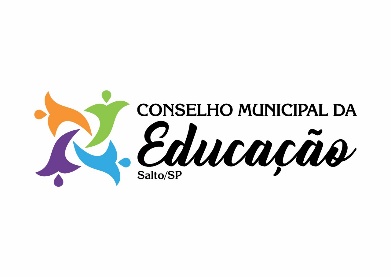 DECLARAÇÃO	Declaro para os devidos fins que, a entidade Instituto ZOOM, CNPJ 16.456.424/0001-03, com sede em Salto/SP à Rua Floriano Peixoto nº1689, Vila Nova – Salto/SP é inscrita neste Conselho nos Termos do Art.3º incisos VIII e X do regimento interno do Conselho Municipal de Educação.A entidade apresentou todos os documentos exigidos para o credenciamento, e irá executar os seguintes serviços educacionais conforme o plano de trabalho:- Programa de atividades em atenção ao autista: assistir, promover e integrar o autista na escola e na sociedade.Local: Salto/SPValidade do CredenciamentoData: 01/01/2022 à 31/12/2022			Salto, 09 de novembro de 2021Evelize Assunta PadovaniPresidente – CME Salto